QUADRATIC FUNCTIONSA function whose highest power is two (2).It is written in the form :     The effect of the   in Complete the table below:EXERCISECopy and complete the table above.Using different colours plot the six(6) functions on the Cartesian plane like the one below:What do you notice?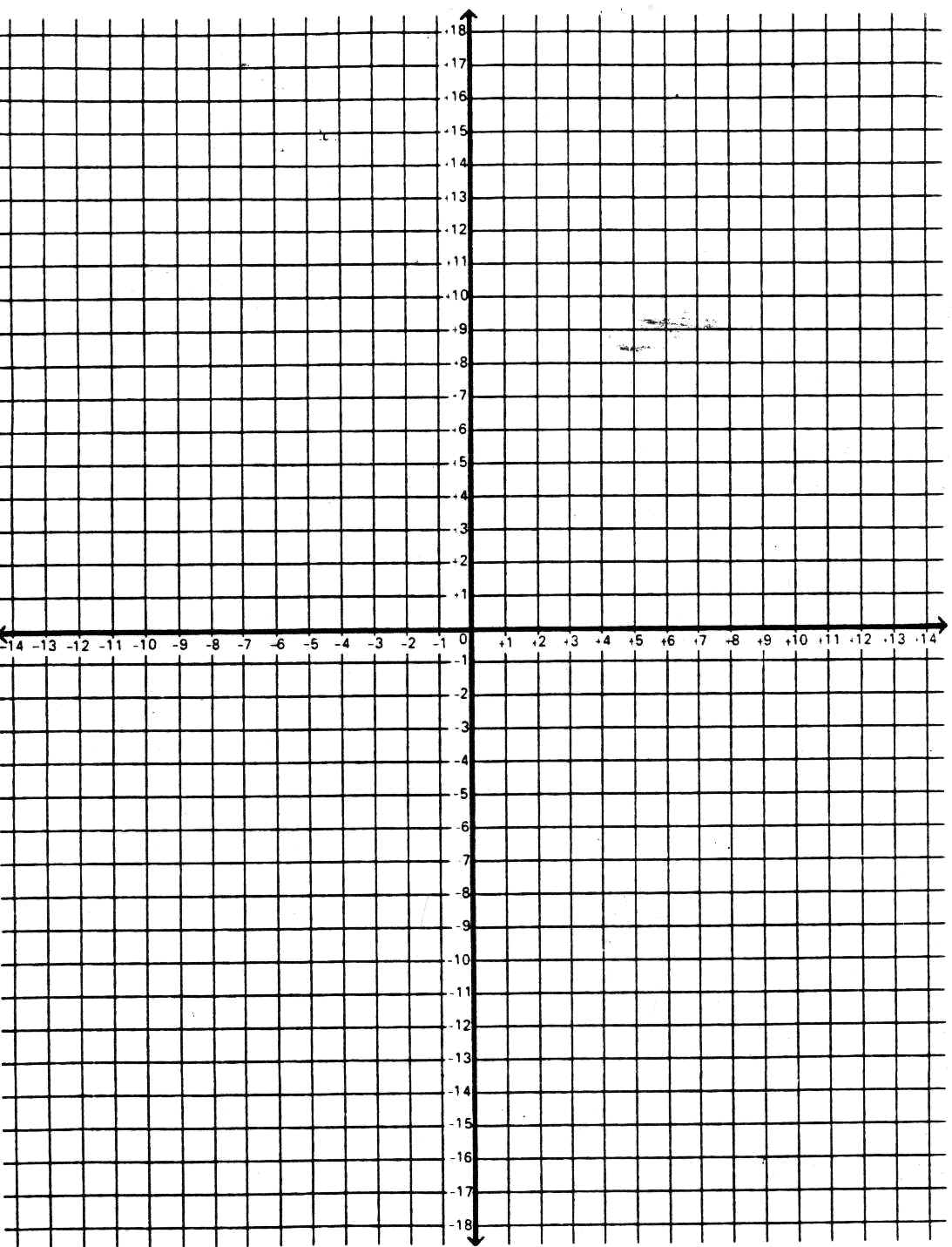 The effect of the  in Complete the table below:EXERCISECopy and complete the table above.Using different colours plot the six(6) functions on the Cartesian plane like the one below:What do you notice?-3-2-1012394101494,520,500,524,5184202418-3-2-10123211632361172-1-2-1279410149